Baker McKenzie Innovation Award Nomination Form
Prix de l'innovation Baker McKenzie Formulaire de CandidatureELIGIBILITY: Any Canadian law department, regardless of size.The innovation award recognizes and honours the Canadian legal department of the Future! Judges will be seeking to highlight the department that shows a willingness to embrace change through technology, behavior, business model or service innovation and thus help meet the needs of the company or its business lines. The award recognizes the in-house legal team that truly exemplifies the “Legal Department of the Future.”The Most Innovative In-House Team Award goes to the legal team implementing the most balanced portfolio of strategic and tactical innovation solutions over the past 12 months:Strategic innovations include those aimed at improving the in-house legal team's effectiveness in the long term at managing organizational risk and facilitating improved department and organizational operations, or at positioning the legal department to undertake new value-added initiatives; and, Tactical innovations that improve core legal operations including through sourcing strategy, such as the adoption and implementation of legal solutions technology or training and development of personnel or of technology solutions such as machine learning and AI.Award criteria relate to longer-term vision for people, practice and technology, as well as organizational impact.NOMINATOR:NOMINEE:In the Innovation nomination form please advise how the legal department addresses the following award criteria and how they impact departmental or organizational performance:Describe programmes or initiatives that demonstrate both strategic and tactical innovation in improving the department's immediate and long-term effectiveness.Accountability: How are these initiatives supported and measured?Engagement: How is the law department and larger corporation engaged and informed of this initiative?Impact: Discuss the impact of these initiatives on the people, practice and technology of the department and company.SPECIFIC INNOVATION PROGRAMMES/INITIATIVES:ACCOUNTABILITY:ENGAGEMENT:IMPACT: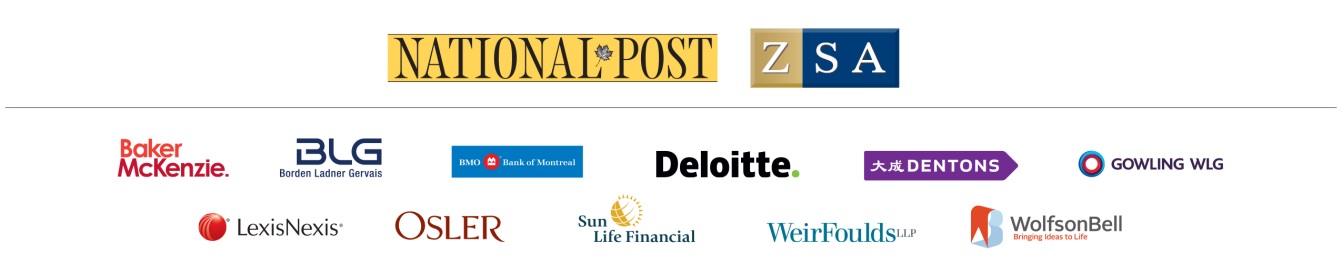 NAME:  	TITLE:  	CORPORATION:  	 EMAIL: TELEPHONE: RELATIONSHIP TO NOMINEE:CORPORATION:  	 GENERAL COUNSEL:EMAIL: TELEPHONE: 